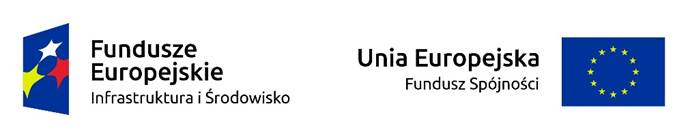 ....................................    pieczęć wykonawcyO F E R TAJa/My niżej podpisany/-i .......................................................................................................,(Imię i nazwisko osoby/osób podpisujących ofertę)działając w imieniu i na rzecz ................................................................................................................. ................................................................................................................. NIP ………………………. , Regon ………………….., e-mail: …………………………….. tel. ………….(firma wykonawcy/-ów składający/-ych ofertę, oraz adres siedziby; w odniesieniu do konsorcjum wskazanie pełnomocnika)w odpowiedzi na upublicznione ogłoszenie o zamówieniu w procedurze zapytania ofertowego na realizację zamówienia sektorowego p.n. Nadzór Inwestorski nad modernizacją systemu napowietrzania komór biologicznych miejskiej oczyszczalni ścieków w Biłgoraju, znak zamówienia nadany przez Zamawiającego ZO/ZWK/13-2NI/2018 o szacunkowej wartości poniżej kwoty 30 000 euro,składamy  ofertę wykonania przedmiotu zamówienia: Oferujemy wykonanie wskazanego powyżej przedmiotu zamówienia na następujących warunkach:- Cena wykonania przedmiotu zamówienia – Cena ryczałtowa netto (bez podatku VAT)  ....................................................... PLN(słownie:............................................................................................................. ...................................................... PLN)VAT …… %  tj. ...................................PLN Cena brutto (z podatkiem VAT)  ....................................................... PLN(słownie:................................................................................................................................................................................................................................ PLN)Oświadczam/-y, że w ramach realizacji przedmiotu zamówienia zapewnimy przez cały okres realizacji oraz gwarancji dla przedsięwzięcia modernizacji systemu napowietrzania komór biologicznych miejskiej oczyszczalni ścieków w Biłgoraju, nadzór inwestorski wielobranżowy w zakresie branży sanitarnej, elektrycznej i budowlanej.Akceptujemy termin realizacji przedmiotu zamówienia oraz warunki płatności określone przez Zamawiającego w zapytaniu ofertowym.Podwykonawstwo:Zamierzam wykonać zamówienie samodzielnie /* powierzyć wykonanie przedmiotu zamówienia podwykonawcom w następującym zakresie:………………………………………………………………………………………………………………………………………………………………………………………………………………………………………………………………………………………………………………………….Zamierzam powierzyć wykonanie przedmiotu zamówienia następującym podwykonawcom:……………………………………………………………………………………………………………………………………………………………………………………………………………………………………………………Wybór oferty Wykonawcy nie będzie prowadzić do powstania u zamawiającego obowiązku podatkowego zgodnie z przepisami o podatku od towarów i usług. Oświadczamy, że zapoznaliśmy się z dokumentacją postępowania udostępnioną przez zamawiającego i nie wnosimy do niej żadnych zastrzeżeń. W sytuacji wybrania naszej oferty jako najkorzystniejszej zobowiązujemy się do podpisania umowy na warunkach przedstawionych w ofercie oraz zawartych w dokumentacji postępowania, w miejscu i terminie określonym przez zamawiającego.Uważamy się za związanych niniejszą ofertą przez okres 30 dni od upływu terminu składania ofert.…........................,                       ..............................................................	data			                  		 podpis osoby/osób  upoważnionej/-ychZałączniki:……………………………..……………………………..……………………………..